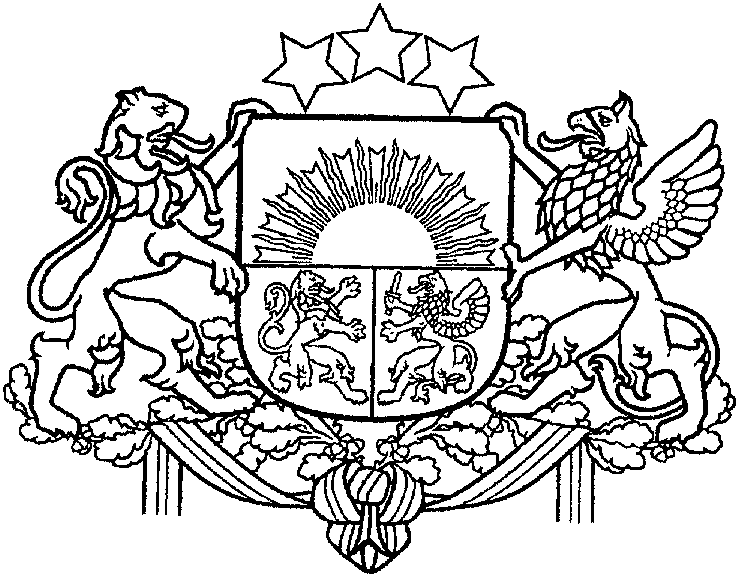 LATVIJAS REPUBLIKAS FINANŠU MINISTRIJASMILŠU IELĀ 1, RĪGĀ, LV-1919, TĀLRUNIS (371) 67095689, (371) 67095578, FAKSS (371) 67095503E-pasts: pasts@fm.gov.lv; www.fm.gov.lvRĪGĀ            27.06.2012.       	   Nr.    A-TM /2-4202Uz       20.06.2012.        	   Nr.   1-9.2/812            Tieslietu ministrijaiPar informatīvo ziņojumu            Finanšu ministrija atbilstoši savai kompetencei ir izskatījusi Tieslietu ministrijas izstrādāto informatīvā ziņojuma projektu „Par izziņas iestādes, prokuratūras vai tiesas nelikumīgas vai nepamatotas rīcības rezultātā nodarīto zaudējumu atlīdzināšanu”, tam pievienoto Ministru kabineta sēdes protokollēmuma projektu un informē, ka neiebilst pret to tālāku virzību.Ar cieņu,valsts sekretāres vietniecesbudžeta jautājumos vietā – Pašvaldību finansiālās darbības uzraudzības un finansēšanas departamenta direktore			                        J.Plūme2012.06.27. 10:00110I.ŠmauksteleFM Budžeta departamentaAizsardzības un tiesībsargājošo iestāžu finansēšanas nodaļasvecākā referente67095468, Ilona.Smaukstele@fm.gov.lv